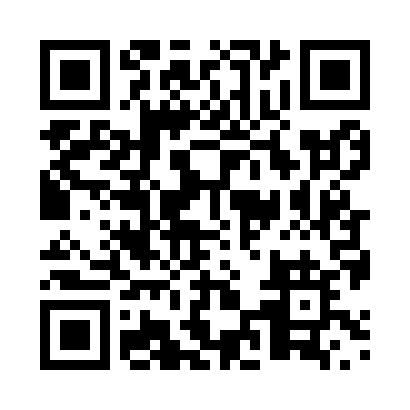 Prayer times for Faro, Yukon, CanadaMon 1 Jul 2024 - Wed 31 Jul 2024High Latitude Method: Angle Based RulePrayer Calculation Method: Islamic Society of North AmericaAsar Calculation Method: HanafiPrayer times provided by https://www.salahtimes.comDateDayFajrSunriseDhuhrAsrMaghribIsha1Mon3:034:081:578:0411:4612:522Tue3:044:101:588:0311:4512:513Wed3:044:111:588:0311:4412:514Thu3:054:131:588:0311:4212:505Fri3:064:151:588:0211:4112:496Sat3:074:161:588:0211:3912:497Sun3:084:181:598:0111:3812:488Mon3:094:201:598:0111:3612:479Tue3:104:221:598:0011:3412:4610Wed3:114:241:597:5911:3212:4511Thu3:134:271:597:5911:3112:4512Fri3:144:291:597:5811:2912:4413Sat3:154:311:597:5711:2712:4314Sun3:164:331:597:5611:2412:4215Mon3:174:362:007:5511:2212:4116Tue3:194:382:007:5511:2012:3917Wed3:204:412:007:5411:1812:3818Thu3:214:432:007:5311:1512:3719Fri3:224:462:007:5211:1312:3620Sat3:244:482:007:5111:1012:3521Sun3:254:512:007:4911:0812:3422Mon3:264:532:007:4811:0512:3223Tue3:284:562:007:4711:0312:3124Wed3:294:582:007:4611:0012:3025Thu3:305:012:007:4510:5812:2826Fri3:325:042:007:4310:5512:2727Sat3:335:062:007:4210:5212:2628Sun3:345:092:007:4010:4912:2429Mon3:365:122:007:3910:4712:2330Tue3:375:152:007:3810:4412:2131Wed3:385:172:007:3610:4112:20